國際佛光會中華總會2022年11-12月份督導委員會週知訊息【提 案】案　　由：舉辦「督導會長暨幹部座談會」案，提請討論。說　　明：為使會務有效推展，鼓勵督導委員會辦理「督導會長暨幹部座談會」，分享會務經驗，帶動分會凝聚共識，使會務運作更臻圓滿。辦　　法：      一、對象：督導長、督導、儲備督導、新/現任會長、副會長，並邀請道場住持當家、輔導法師蒞臨指導。      二、方式：即日起，至2023年4月30日前，可結合茶禪、寺院參訪等方式進行。視疫情，可彈性調整為線上座談會。      三、內容：會長可提出分會會務目前所遇到的困難，由督導委員會依分會面臨的挑戰，規劃座談內容，設定主題探討，例如：如何接引新入會員、如何進行家庭普照、如何落實分組制度、如何培養人才、如何與督導互動等。      四、請「會務輔導組」督導統籌辦理，並於活動圓滿5日內至「佛光會會務系統」填寫活動紀錄表及上傳5張精彩照片。    「佛光會會務系統」網址：https://record.blia.org.tw/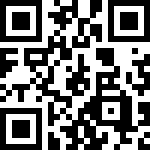 執行辦法：（請具體說明）會務宣導一、【百年好合─佛化婚禮暨菩提眷屬祝福禮】（附件1）    歡迎即將步入禮堂的新人及菩提眷屬參加，將於2023年1月1日（星期日）於佛陀紀念館大覺堂舉行之「百年好合─佛化婚禮暨菩提眷屬祝福禮」。即日起，至2022年11月20日截至報名，額滿為止。各區報名情形，請參閱：二、【2023年教師生命教育禪修營】（附件2）    鼓勵具備教職員身份之督導，踴躍報名2023年2月2~4日（四~六）在蘭陽別院舉辦之「2023年教師生命教育禪修營」，透過禪修，開發本具智慧，淨化身心，增進教學資糧。三、【信仰傳承】    （一）廣邀佛光第二、三代青年子女，報名參加12月17~18日（六~日）在高雄佛光山舉辦之「2022年中華佛光青年團員大會」，接引年輕學子認識人間佛教，以信仰傳承、延續法脈。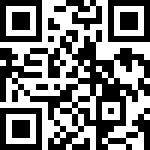           報名網址：http://bliayad.blia.org.tw/BliaYoung/    （二）鼓勵15~35歲青年踴躍報名，2023年2月11日（六）於台北道場舉辦之第四屆「三好歌曲歌唱觀摩賽暨舞蹈大賽」，響應以音樂藝術弘法，傳播人間佛教理念。報名網址：https://reurl.cc/rRLyLb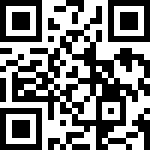 四、【人間佛教讀書會】「2022年人間佛教讀書會認證帶領人聯誼座談會暨研習」1. 活動日期：北區：11月12日（六）金光明寺（第一梯次）                      11月13日（日）金光明寺（第二梯次）                中區：12月4日（日）惠中寺                南區：11月20日（日）佛光山雲來集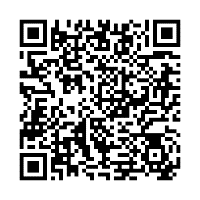 2. 報名網址：https://ssur.cc/iFZMtxe423. 查詢網址：https://reurl.cc/nOaDkl「2022人間佛教讀書會帶領人精進研習」1. 活動日期：中區：12月4日（日）惠中寺                南區：11月20日（日）佛光山雲來集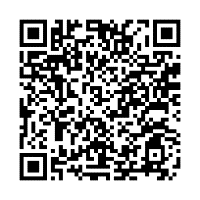 2. 報名網址：https://ssur.cc/PYt89zkQs3. 查詢網址：https://reurl.cc/GE8jRv項目佛化婚禮新人佛化婚禮新人佛化婚禮新人菩提眷屬菩提眷屬菩提眷屬對數北區4對共15對北區17對共121對對數桃竹苗區0對共15對桃竹苗區33對共121對對數中區5對共15對中區12對共121對對數南區6對共15對 南區59對共121對